Step: Building FrameParts and Materials3 2x4sScrewsTools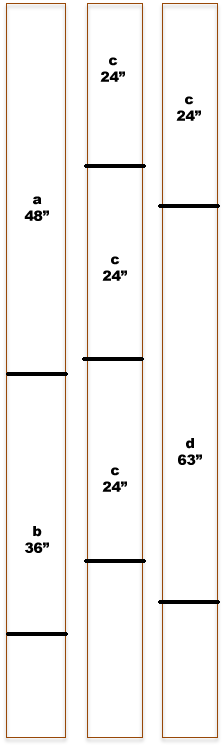 DrillSawScrewdriverStep-by-Step ExplanationCollect materials aboveCut 2x4s according to cutting diagramPlace 2x4s according to blueprintsPredrill 2 screw holes at each 2x4 jointUse screwdriver to connect 2x4s at each jointDiagrams and Drawings That Highlight the Steps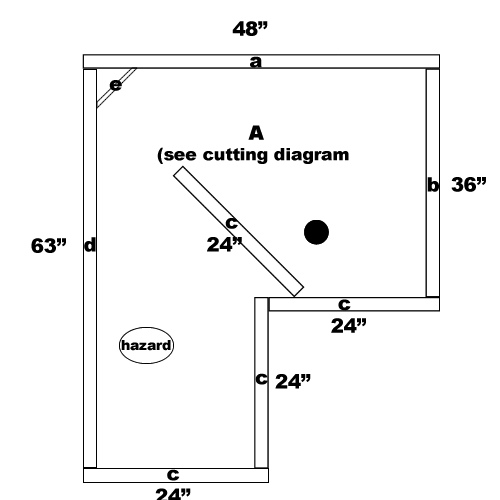 